NOTICE  AVISO     通知 PAUNAWAIDLING LIMITED TO 2 MINUTES (30 SECONDS IF WITHIN 100 FEET OF A SCHOOL ZONE)PARADA LIMITADA A 2 MINUTOS (30 SEGUNDOS SI ES DENTRO DE 100 PIES DE UNA ZONA ESCOLAR)空轉僅限於 2分鐘 (在學校100英呎範圍內限於30秒鐘)ANG IDLING AY LIMITADO SA 2 MINUTO (30 SEGUNDO KUNG NASA LOOB NG PALUGIT NG100 TALAMPAKAN MULA SA ISANG PAARALAN)San Francisco Environment Code Section 25.5(3)California Code of Regulations Title 13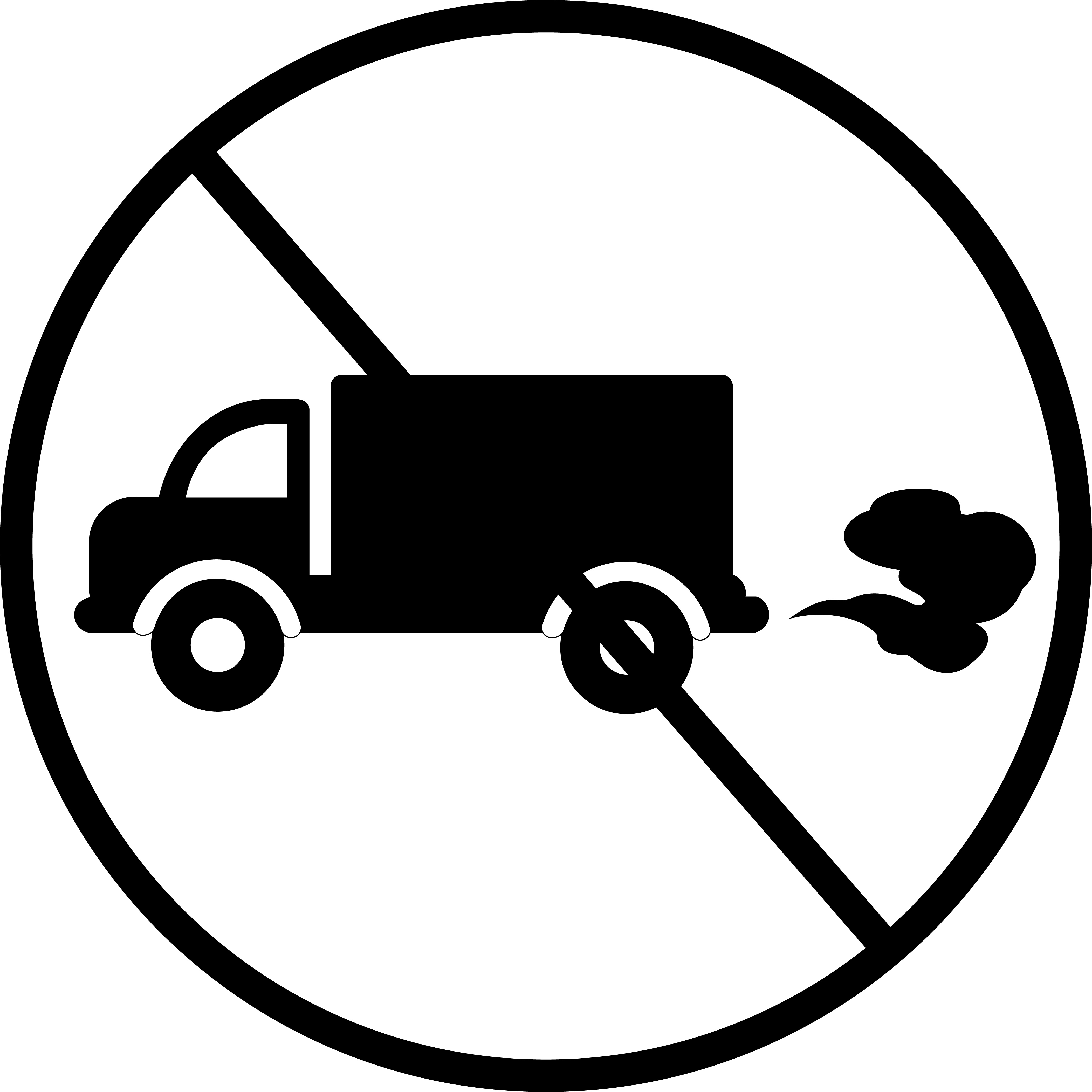 NOTICEPROJECT SUBJECT TO CLEAN CONSTRUCTION ORDINANCESan Francisco Environment Code Section 25.5All off-road equipment shall have Tier 2 engines and Level 3 (or higher) VDECS ORTier 4 enginesThe Public may ask to inspect the Project’s Construction Emissions Minimization Plan at any time during work hours.